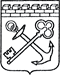 АДМИНИСТРАЦИЯ ЛЕНИНГРАДСКОЙ ОБЛАСТИКОМИТЕТ ПО КУЛЬТУРЕ ЛЕНИНГРАДСКОЙ ОБЛАСТИПРИКАЗ«___»____________2015 г.  №_______________                                                                                                  г. Санкт-ПетербургВ целях реализации мероприятий комитета по культуре Ленинградской области в рамках государственной программы Ленинградской области «Современное образование Ленинградской области», утвержденной Постановлением Правительства Ленинградской области от 14.11.2013 № 398    п р и к а з ы в а ю : 1. Утвердить детальный план график реализации подпрограммы 6 «Развитие профессионального образования» государственной программы Ленинградской области «Современное образование Ленинградской области» за счет средств областного бюджета Ленинградской области на 2015 год в части мероприятий, реализуемых комитетом по культуре Ленинградской области согласно Приложению к настоящему приказу. 2. Контроль за исполнением приказа оставляю за собой. Председатель комитета                                                                 Н.Г. КононенкоУтвержден приказом комитета по культуре Ленинградской областиот ___ _________2015 г. №_____ Детальный план реализации государственной программы Ленинградской области
«Современное образование Ленинградской области»
 за счет средств областного бюджета Ленинградской области на 2015 год
по мероприятиям, реализуемым комитетом по культуре Ленинградской областиОб утверждении детального плана реализации государственной программы «Современное образование Ленинградской области» за счет средств областного бюджета Ленинградской области на 2015 год в части мероприятий, реализуемых комитетом по культуре Ленинградской областиN п/пНаименование основного мероприятия, мероприятия основного мероприятияГРБСОжидаемый результат реализации мероприятия на 2015 годГод начала реализацииГод окончания реализацииОбъем     бюджетных ассигнований,  тыс. руб.Объем     бюджетных ассигнований,  тыс. руб.N п/пНаименование основного мероприятия, мероприятия основного мероприятияГРБСОжидаемый результат реализации мероприятия на 2015 годГод начала реализацииГод окончания реализациивсегов том  числе на 2015  год123456781Подпрограмма 6 « Развитие профессионального образования»20142020757 004,5108 143,52Основное мероприятие 6.1. Обеспечение деятельности государственных бюджетных и автономных организаций (5260017)Комитет по культуре Ленинградской областиСоотношение средней заработной платы преподавателей образовательных организаций высшего профессионального образования к средней заработной плате в регионе (133%)20142020745 244,5106 463,5123456783Мероприятие 6.1.1.Субсидии на государственное заданиеКомитет по культуре Ленинградской областиОбеспечение деятельности государственных бюджетных и автономных организаций20142016745 244,5106 463,54Основное мероприятие 6.2. Стипендиальное обеспечение обучающихся по программам профессионального образования (5260331, 5261263)Комитет по культуре Ленинградской областиУдельный вес численности выпускников, обучавшихся по программам высшего профессионального образования соответствующего уровня (от общей численности выпускников в общей численности выпускников) (21%)2014202011 760,01 680,05Стипендиальное обеспечение обучающихся по программам профессионального образованияКомитет по культуре Ленинградской областиУдельный вес численности выпускников ОО профессионального образования очной формы обучения, трудоустроившихся в течение одного года после окончания обучения по полученной специальности (профессии) - 86%2014202011 760,01 680,0Итого по мероприятиям, реализуемым комитетом по культуре Ленинградской области20142020757 004,5108 143,5